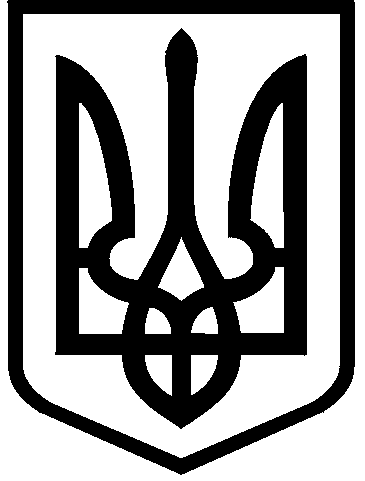 КИЇВСЬКА МІСЬКА РАДАІХ СКЛИКАННЯПОСТІЙНА КОМІСІЯ З ПИТАНЬ КУЛЬТУРИ, ТУРИЗМУ ТА СУСПІЛЬНИХ КОМУНІКАЦІЙ01044, м. Київ, вул. Хрещатик, 36                                                        тел.:(044)202-72-25; тел./факс(044)202-73-05                                                     Протокол № 13/14 позачергового засідання постійної комісії Київської міської радиз питань культури, туризму та суспільних комунікацій (Комісії)від 25.11.2021Місце проведення: Київська міська рада, м. Київ, вул. Хрещатик, 36, к. 1017                                            (10-й поверх), початок засідання – 11.00.Склад Комісії: 3 депутати Київської міської ради МУХА Вікторія Вячеславівна – голова Комісії; БОГАТОВ Костянтин Володимирович – заступник голови Комісії; АНДРУСИШИН Володимир Йосифович – секретар Комісії. Присутні: 3 депутати Київської міської ради, члени Комісії:МУХА Вікторія Вячеславівна – голова Комісії; БОГАТОВ Костянтин Володимирович – заступник голови Комісії;АНДРУСИШИН Володимир Йосифович – секретар Комісії. Запрошені та присутні:ЛЕЛЮК Роман Валерійович – директор Департаменту суспільних комунікацій виконавчого органу Київської міської ради (Київської міської державної адміністрації);РУБАН Дмитро Олександрович – перший заступник директора Департаменту суспільних комунікацій виконавчого органу Київської міської ради (Київської міської державної адміністрації);ДЕНІС Олександр Володимирович – заступник директора Департаменту суспільних комунікацій виконавчого органу Київської міської ради (Київської міської державної адміністрації);СЕМЕНЮК Яна Ігорівна – головний спеціаліст Департаменту суспільних комунікацій виконавчого органу Київської міської ради (Київської міської державної адміністрації);АРТЕМЕНКО Ольга Ігорівна – головний спеціаліст Департаменту суспільних комунікацій виконавчого органу Київської міської ради (Київської міської державної адміністрації);          ЯВОРОВСЬКИЙ Геннадій Леонідович – заступник директора Департаменту культури виконавчого органу Київської міської ради (Київської міської державної адміністрації);МУЗИЧЕНКО Людмила Миколаївна – головний спеціаліст Департаменту культури виконавчого органу Київської міської ради (Київської міської державної адміністрації);ДВОРНІКОВ Віктор Металович – перший заступник директора Департаменту земельних ресурсів виконавчого органу Київської міської ради (Київської міської державної адміністрації);          В’ЯЛЕЦЬ Андрій Васильович – заступник генерального директора Національного історико-архітектурного музею «Київська фортеця»;          ЛИМАР Вікторія Геннадіївна – помічник-консультант депутата Київської міської ради БОГАТОВА К. В.;СИНЮЧЕНКО Наталія Аркадіївна – головний спеціаліст управління забезпечення діяльності постійних комісій Київської міської ради, забезпечує діяльність постійної комісії Київської міської ради з питань культури, туризму та суспільних комунікацій;ІГНАТЕНКО Тетяна Іванівна – заступник начальника управління забезпечення діяльності постійних комісій Київської міської ради, забезпечує діяльність постійної комісії Київської міської ради з питань культури, туризму та суспільних комунікацій.                                           Порядок денний:Розгляд проєкту рішення Київської міської ради «Про внесення змін до рішення Київської міської ради від 12 грудня 2019 року № 452/8025 «Про затвердження міської цільової програми «Сприяння розвитку громадянського суспільства у м. Києві на 2020 - 2022 рр.»(подання заступника голови Київської міської державної адміністрації Марини ХОНДИ, директора Департаменту суспільних комунікацій виконавчого органу Київської міської ради (Київської міської державної адміністрації) Романа ЛЕЛЮКА; доручення заступника міського голови – секретаря Київської міської ради Володимира БОНДАРЕНКА від 11.11.2021 №08/231-4081/ПР).Розгляд проєкту рішення Київської міської ради «Про надання РЕЛІГІЙНІЙ ОРГАНІЗАЦІЇ «РЕЛІГІЙНА ГРОМАДА УСПЕНСЬКА ПАРАФІЯ У ДАРНИЦЬКОМУ РАЙОНІ М. КИЄВА УКРАЇНСЬКОЇ ПРАВОСЛАВНОЇ ЦЕРКВИ» земельної ділянки в постійне користування для експлуатації та обслуговування Храму Успіння пресвятої Богородиці на вул. Тальнівській, 4 у Дарницькому районі міста Києва» (688314359)(подання заступника голови Київської міської державної адміністрації Петра Оленича; доручення заступника міського голови – секретаря Київської міської ради Володимира БОНДАРЕНКА від 29.10.2021 №08/231-3905/ПР).  Розгляд проєкту рішення Київської міської ради «Про надання НАЦІОНАЛЬНОМУ ІСТОРИКО-АРХІТЕКТУРНОМУ МУЗЕЮ «КИЇВСЬКА ФОРТЕЦЯ» дозволу на розроблення проєкту землеустрою щодо відведення земельної ділянки у постійне користування для експлуатації та обслуговування пам’яток фортифікації на вул. Саперно-Слобідській, 78 у Голосіївському районі міста Києва» (310103734) (подання заступника голови Київської міської державної адміністрації Петра Оленича; доручення заступника міського голови – секретаря Київської міської ради Володимира БОНДАРЕНКА від 09.11.2021 №08/231-4075/ПР).  СЛУХАЛИ: МУХУ В. В., головуючу на засіданні, щодо прийняття за основу порядку денного з 3 (трьох) питань засідання Комісії від 25.11.2021 року.ВИРІШИЛИ: прийняти за основу порядок денний з 3 (трьох) питань засідання Комісії від 25.11.2021 року.ГОЛОСУВАЛИ: «за» - 3, «проти» - 0, «утрималось» - 0, «не голосували» - 0.Рішення прийнято.СЛУХАЛИ: МУХУ В. В., головуючу на засіданні, щодо пропозицій про доповнення чи зняття питань з порядку денного засідання Комісії від 25.11.2021 року.Пропозицій не надійшло.Запропонувала прийняти в цілому порядок денний з 3 (трьох) питань засідання Комісії від 25.11.2021 року.ВИРІШИЛИ: прийняти в цілому порядок денний з 3 (трьох) питань засідання Комісії від 25.11.2021 року.ГОЛОСУВАЛИ: «за» - 3, «проти» - 0, «утрималось» - 0, «не голосували» - 0.Рішення прийнято.СЛУХАЛИ: МУХУ В. В., головуючу на засіданні, яка відповідно до пунктів 3-6 статті 8 Регламенту Київської міської ради звернулася до депутатів Комісії з пропозицією заявити про наявність реального чи потенційного конфлікту інтересів.Заяв не надійшло.                             Розгляд (обговорення) питань порядку денного:Розгляд проєкту рішення Київської міської ради «Про внесення змін до рішення Київської міської ради від 12 грудня 2019 року № 452/8025 «Про затвердження міської цільової програми «Сприяння розвитку громадянського суспільства у м. Києві на 2020 - 2022 рр.»(подання заступника голови Київської міської державної адміністрації Марини ХОНДИ, директора Департаменту суспільних комунікацій виконавчого органу Київської міської ради (Київської міської державної адміністрації) Романа ЛЕЛЮКА; доручення заступника міського голови – секретаря Київської міської ради Володимира БОНДАРЕНКА від 11.11.2021 №08/231-4081/ПР).СЛУХАЛИ: МУХУ В. В. про проєкт рішення Київської міської ради «Про внесення змін до рішення Київської міської ради від 12 грудня 2019 року № 452/8025 «Про затвердження міської цільової програми «Сприяння розвитку громадянського суспільства у м. Києві на 2020 - 2022 рр.».ВИСТУПИЛИ: ЛЕЛЮК Р. В., БОГАТОВ К. В., МУХА В. В., ДЕНІС О. В.Під час виступу та обговорення зазначено, що проєкт рішення розроблено Департаментом суспільних комунікацій виконавчого органу Київської міської ради (Київської міської державної адміністрації) з метою продовження терміну дії міської цільової програми «Сприяння розвитку громадянського суспільства у м. Києві на 2020 - 2022 рр.» (далі – Програма) до 2024 року, що дасть можливість удосконалити існуючі та впровадити нові практики у сфері комунікацій з громадськістю, а також, враховуючи відкриття у 2022 році комунального некомерційного підприємства «Центр комунікації».Програма спрямована на налагодження ефективного діалогу та партнерських відносин київської міської влади з громадськістю та інститутами громадянського суспільства з урахуванням вимог сучасності. Зокрема, забезпечення партисипативного прийняття управлінських рішень на всіх рівнях; створення сприятливих умов розвитку у місті Києві громадянського суспільства, задоволення суспільних інтересів з використанням різноманітних форм демократії, громадської ініціативи і самоорганізації на принципах ефективності та збалансованості, прозорості та врахування громадської думки. Програмою передбачено ряд заходів, направлених на забезпечення інформаційної відкритості з боку міської влади,  підвищення якості консультацій з громадськістю, громадських експертиз, громадянської компетентності. Зазначено, що підвищенню впливу громадськості на процеси міської політики сприяє діяльність громадських рад та консультативно-дорадчих органів. Поінформовано про запровадження з 2017 року відкритої комунікаційної платформи київської влади - щорічного Київського форуму розвитку громадянського суспільства для налагодження партнерських відносин з активними громадськими організаціями, обміну досвідом та спільної реалізації програм, проєктів та ініціатив, створення відкритих громадських просторів, які станом на сьогодні діють у п’яти районах, у перспективі заплановано відкриття в кожному районі столиці. Поінформовано, що серед завдань Програми - підтримка діяльності органів самоорганізації населення (ОСН), проведення соціологічного дослідження стану розвитку громадянського суспільства, залучення експертів європейських країн для спільної реалізації проєктів, пов’язаних з розвитком громадянського суспільства, проведення загальноміських офіційних заходів з нагоди державних, міських свят та знаменних дат, впорядкування процедури найменування об’єктів міського підпорядкування, відновлення історичних найменувань, увічнення пам’яті видатних діячів і подій, підвищення правової культури мешканців, публічні консультації та залучення професійних медіаторів та фасилітаторів. Зазначена діяльність висвітлюватиметься комунальними засобами масової інформації. ВИРІШИЛИ: проєкт рішення Київської міської ради «Про внесення змін до рішення Київської міської ради від 12 грудня 2019 року № 452/8025 «Про затвердження міської цільової програми «Сприяння розвитку громадянського суспільства у м. Києві на 2020 – 2022 рр.» від 11.11.2021 №08/231-4081/ПР підтримати.ГОЛОСУВАЛИ: «за» - 3, «проти» - 0, «утрималось» - 0, «не голосували» - 0. 	Рішення прийнято.Розгляд проєкту рішення Київської міської ради «Про надання РЕЛІГІЙНІЙ ОРГАНІЗАЦІЇ «РЕЛІГІЙНА ГРОМАДА УСПЕНСЬКА ПАРАФІЯ У ДАРНИЦЬКОМУ РАЙОНІ М. КИЄВА УКРАЇНСЬКОЇ ПРАВОСЛАВНОЇ ЦЕРКВИ» земельної ділянки в постійне користування для експлуатації та обслуговування Храму Успіння пресвятої Богородиці на вул. Тальнівській, 4 у Дарницькому районі міста Києва» (688314359)(подання заступника голови Київської міської державної адміністрації Петра Оленича; доручення заступника міського голови – секретаря Київської міської ради Володимира БОНДАРЕНКА від 29.10.2021 №08/231-3905/ПР).  СЛУХАЛИ: МУХУ В. В. про проєкт рішення Київської міської ради «Про надання РЕЛІГІЙНІЙ ОРГАНІЗАЦІЇ «РЕЛІГІЙНА ГРОМАДА УСПЕНСЬКА ПАРАФІЯ У ДАРНИЦЬКОМУ РАЙОНІ М. КИЄВА УКРАЇНСЬКОЇ ПРАВОСЛАВНОЇ ЦЕРКВИ» земельної ділянки в постійне користування для експлуатації та обслуговування Храму Успіння пресвятої Богородиці на вул. Тальнівській, 4 у Дарницькому районі міста Києва».ВИСТУПИЛИ: ДВОРНІКОВ В. М., ЯВОРОВСЬКИЙ Г. Л.Під час виступу та обговорення зазначено, що земельна ділянка забудована, на ділянці розташована будівля, храм Успіння Пресвятої Богородиці, загальною площею 1366,03 кв. м, яка перебуває у приватній власності РЕЛІГІЙНОЇ ОРГАНІЗАЦІЇ «РЕЛІГІЙНА ГРОМАДА УСПЕНСЬКА ПАРАФІЯ У ДАРНИЦЬКОМУ РАЙОНІ М. КИЄВА УКРАЇНСЬКОЇ ПРАВОСЛАВНОЇ ЦЕРКВИ», право зареєстровано у Держреєстрі речових прав на нерухоме майно 12.04.2019 (№ запису 31163323). ДПТ відсутній. Відповідно до Генерального плану земельна ділянка за функціональним призначенням належить до території багатоповерхової житлової забудови, не входить до зеленої зони. Релігійна громада зареєстрована в установленому порядку.ВИРІШИЛИ: проєкт рішення Київської міської ради «Про надання РЕЛІГІЙНІЙ ОРГАНІЗАЦІЇ «РЕЛІГІЙНА ГРОМАДА УСПЕНСЬКА ПАРАФІЯ У ДАРНИЦЬКОМУ РАЙОНІ М. КИЄВА УКРАЇНСЬКОЇ ПРАВОСЛАВНОЇ ЦЕРКВИ» земельної ділянки в постійне користування для експлуатації та обслуговування Храму Успіння пресвятої Богородиці на вул. Тальнівській, 4 у Дарницькому районі міста Києва» (688314359) від 29.10.2021 №08/231-3905/ПР підтримати.ГОЛОСУВАЛИ: «за» - 1, «проти» - 0, «утрималось» - 2, «не голосували» - 0. 	Рішення не прийнято.Розгляд проєкту рішення Київської міської ради «Про надання НАЦІОНАЛЬНОМУ ІСТОРИКО-АРХІТЕКТУРНОМУ МУЗЕЮ «КИЇВСЬКА ФОРТЕЦЯ» дозволу на розроблення проєкту землеустрою щодо відведення земельної ділянки у постійне користування для експлуатації та обслуговування пам’яток фортифікації на вул. Саперно-Слобідській, 78 у Голосіївському районі міста Києва» (310103734) (подання заступника голови Київської міської державної адміністрації Петра Оленича; доручення заступника міського голови – секретаря Київської міської ради Володимира БОНДАРЕНКА від 09.11.2021 №08/231-4075/ПР).  СЛУХАЛИ: МУХУ В. В. про проєкт рішення Київської міської ради «Про надання НАЦІОНАЛЬНОМУ ІСТОРИКО-АРХІТЕКТУРНОМУ МУЗЕЮ «КИЇВСЬКА ФОРТЕЦЯ» дозволу на розроблення проєкту землеустрою щодо відведення земельної ділянки у постійне користування для експлуатації та обслуговування пам’яток фортифікації на вул. Саперно-Слобідській, 78 у Голосіївському районі міста Києва» (310103734). ВИСТУПИЛИ: ДВОРНІКОВ В. М., В’ялець А. В.Під час виступу та обговорення зазначено, що земельна ділянка вільна від капітальної забудови, за функціональним призначенням належить частково до території зелених насаджень загального користування. За даними Міського земельного кадастру земельна ділянка входить до показників розвитку зеленої зони м. Києва до 2022 року та концепції формування зелених насаджень в центральній частині міста (назва зони: «урочище «Лиса гора»). Земельна ділянка розташована на землях історико-культурного призначення (територія пам’ятки містобудування національного значення «Лисогірський форт Київської фортеці, охоронний номер №260066-Н) та входить до складу території Регіонального ландшафтного парку «Лиса гора». Земельна ділянка необхідна музею для реалізації статутної діяльності.ВИРІШИЛИ: проєкт рішення Київської міської ради «Про надання НАЦІОНАЛЬНОМУ ІСТОРИКО-АРХІТЕКТУРНОМУ МУЗЕЮ «КИЇВСЬКА ФОРТЕЦЯ» дозволу на розроблення проєкту землеустрою щодо відведення земельної ділянки у постійне користування для експлуатації та обслуговування пам’яток фортифікації на вул. Саперно-Слобідській, 78 у Голосіївському районі міста Києва» (310103734) від 09.11.2021 №08/231-4075/ПР підтримати.ГОЛОСУВАЛИ: «за» - 3, «проти» - 0, «утрималось» - 0, «не голосували» - 0. 	Рішення прийнято.Голова комісії                                                                               Вікторія МУХАСекретар комісії                                                     Володимир АНДРУСИШИН